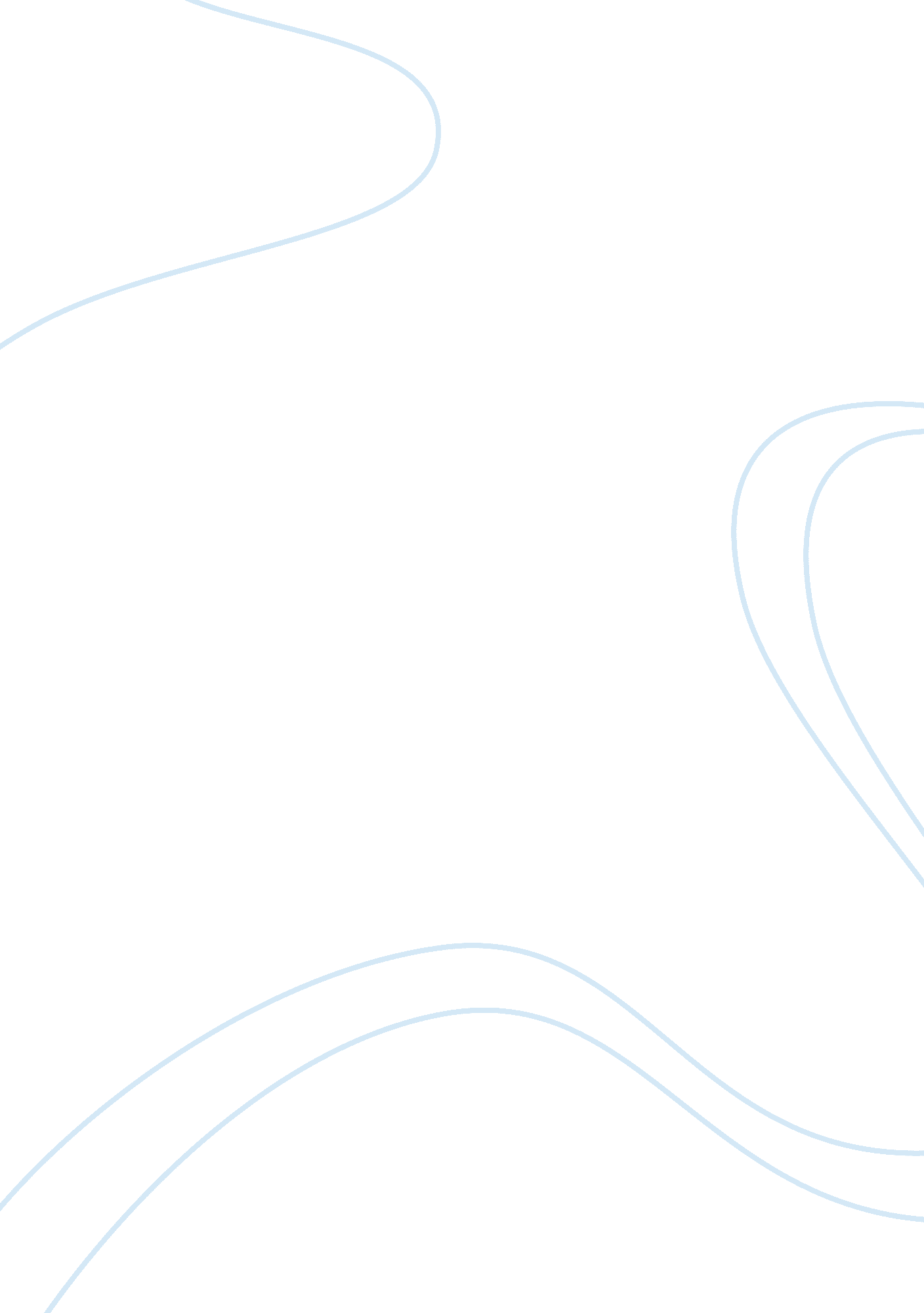 What do dbs group holdings do commerce essay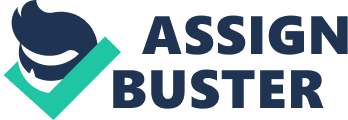 \n[toc title="Table of Contents"]\n \n \t DBS promotes Knowledge Management within its organisation \n \t Benefits that DBS gained from Knowledge Management \n \t Analysis and recommendation \n \n[/toc]\n \n DBS Group Holdings ( DBS ) is one of the largest organisations in fiscal sector in Asia which is headquartered in Singapore. It is among the Asia-Pacific Bankss that get highest recognition evaluations and besides the largest bank in South East Asia. DBS 's original name is Development Bank of Singapore, set up in 1968. Nowadays, DBS becomes a successful fiscal establishment, supplying a broad scope of advanced merchandises in banking and fiscal sector. In Singapore, the bank occupies market-dominant places in consumer banking, exchequer and markets, plus direction, securities securities firm, equity and debt fund-raising. Traveling internationally, the bank has a regional web with more than 200 subdivisions and over 1, 000 ATMs across 50 metropoliss. Singapore and Hongkong is DBS 's primary market where most of their operations thereby, histories in 2008 about 85 % of net net income. In Singapore, DBS and POSB is the two trade name names that under operation of the bank, presently get a mass client base of over 3. 2 million Singaporeans As one of the taking Bankss in Asia, DBS additions a monolithic planetary work force of 14, 000 staffs, stand foring over 30 nationalities. The bank announced S $ 6031 million of runing income in 2008. DBS doctrine is to authorising, educating and prosecuting our staff so as to construct a high public presentation organisation renowned for its good client service and advanced concern solutions. DBS promotes Knowledge Management within its organisation Because of a monolithic amplitude and complexness in operation as an international largest organisation, and endeavoring for an adequate-content study, it is uneffective to look into whole facets of DBS in the attempt of implementing Knowledge Management. Alternatively, this study will stipulate in researching the DBS 's construct and its basic attacks to basicss of Knowledge Management. Key content will concentrate on placing Knowledge Management procedure, constructing Knowledge Management System, Mechanism and Technology, finally Infrastructure. Challenges and benefits gained from execution procedure are besides mentioned in the study every bit good as recommendation and analysis. Throughout old ages of operation, DBS now understands the deepness and significance of Knowledge Management. In its development journey, DBS learnt that this construct must be basically seen as a vitally critical point, an advanced scheme towards a sustainability concern theoretical account instead than a diverse and complex hazard. That right and visional way are now put chiefly on one of the long-run ends of the organisation. Furthermore, DBS concern is in banking and finance industry where multiplicity of information and cognition is created and updated every hr, the demand of Knowledge Management becomes critically indispensable than of all time. To get down with, DBS sees official meetings as an approaching mechanism for cognition find. As the nature of the concern, the demand for valuable information which so converted to knowledge is critical for the bank. This cognition is defined and explored by neither the interaction between people in the organisation nor merely merely synthesized from old informations. For case, there is ever a meeting in Gross saless Department which besides has a presence of Branch Manager every Monday forenoon to revise old plants and orient gross revenues activities for the hebdomad. More significantly, Board of Directors and Management commission besides arrange official meetings 4 times every one-fourth to set about a careful overview of determination devising in assorted degrees and facets of the organisation. Telephone conversation is besides applied in the procedure of cognition find. However it is stated that non preferred as DBS values face to confront conversation where information can be transferred and conveyed in a full significance of ways. To heighten Knowledge find, DBS besides invested in engineering. One model attack is the development of DBS database. This is an organized aggregation of informations for people within the organisation - However, handiness in sensitive information may non be exposed to every employee. A really utile and good application of DBS 's database is its client databases. In order to advance loans, hazard direction, and farther observation, DBS 's client database is constructed to enter contact, recognition, and personal information such as salary, current fiscal state of affairs. This database is good designed to specifically and easy make, shop, hunt and retrieve contents which has a great impact in cognition find procedure. DBS is besides cognizant of the Knowledge Capture and Share procedure. Practically, the organisation promote on the occupation developing under DBS Management Associate Programme. This is an experience-based development offered to new employees. Along the path, they will get the most possibility and opportunities to make up one's mind their calling way when experimental acquisition is gained across different type of functions. By making this, DBS ensures that organisational cognition is able to be conveyed and captured. ( DBS Management Associate Programme, 2010 ) Furthermore, to use the strength of engineering in the procedure of cognition gaining control and sharing, DBS invested warily in computer-based communicating. Each employee in the organisation practically has their ain computing machine which is good connected to the remainder of the company. Instantaneous message, electronic mail, chat room is promoted in a strict mode within the organisation to heighten the creative activity of societal web and information exchange. Significantly, the organisation besides has its ain waiter where merely people within the company can entree. This waiter is good managed and developed for human interaction and database warehouse. In DBS, way of cognition is besides good conveyed. Each employee knows warily the construction of the organisation, specifically in their section. By that significance, the relationship and comparative ranks of parts and places are good determined. Therefore, employee would be guided by following the direction or way from the top wherever undertaking uncertainness is encountered. Furthermore, to advance everyday procedure, DBS sets up organisational policies and work criterions for safety, wellness in workplace. A more peculiar sweetening in Knowledge Application in respect of everyday procedure is the execution of Enterprise-wide Core Credit Risk Policy. This establishes the rules and policies followed by the full organisation to carry on banking and fiscal activities and operation under specified recognition hazard direction. ( Enterprise Risk Management at DBS Group, 2010 ) Significantly, Knowledge Infrastructure is insightfully cognizant and constructed by DBS from the early phase. Building up adequate and efficient database within the organisation, maintaining path with client information and using exhaustively engineering into workplace are singular attempts and patterns of DBS to use the strength of cognition. Strong organisational civilization is achieved in DBS where every employee is good perceived of the organisation values. Orientation is made wherever a new employee joins the group to guarantee they get consciousness of DBS 's tract as `` a universe category regional bank, renowned for quality, added value, and advanced service at low-cost cost to clients '' ( DBS Bank one-year study ) and their ways of making things. Following the orientation, specific ends and criterions of behaviour are besides clearly stated to take and steer organisational members to prosecute appropriate actions. More unusually, although advancing a well-built internal civilization, DBS acquires good consciousness of a phenomenon, Groupthink which is easy implied from strong civilization. They understand this incident can ensue in a decrease of advanced capacity within the organisation. In respect of this issue, DBS introduces guidelines, organisational run and edifice feedback Centre in order to promote its employees to endeavor for creativeness and challenges. More sweetenings in organisation are titled as policy desk and Innovation Council. DBS introduces policy desk where policies are drafted in countries like decision-making and organisation construction to better cognition way and supply dependable and appropriate beginning for using cognition. Innovation Council is a really originative attack of DBS, a administration construction taking to maximise the value of invention attempts that at the same time occur in assorted portion of the organisation. This council acts like a Communities of Practices where member would run into on a scheduled footing. Most of them are senior directors who represent from different section and responsible to take internal suppressions against invention, and the development of appropriate civilization. Gupta, the DBS 's new CEO stated `` We are now in the procedure of developing talent programme at each degree. You have a strict focal point, you find the right people, you give them development chances, and you give them developing chances '' . ( DBS to consequence civilization of alteration across its concern, 2010 ) . Mentioned in the article, the CEO is endeavoring to alter the concern 's civilization by puting different tract of concern towards success and sustainability. In extra, DBS members are good equipped of the consciousness of organisational construction where they know whom in charge of counsel and way in their country and who they accordingly interact with. Practically, the highest direction organic structure of DBS is the Group Management Committee including CEO, CFO, CRO and other important executives. Furthermore, in every National subdivision such as India, Taiwan, Indonesia, there is a top subdivision director as good. They are in charge of directing DBS 's scheme, and keeping DBS 's nucleus values and rules. ( Our Management, 2010 ) Benefits that DBS gained from Knowledge Management Using Knowledge Management into organisation has shown obviously legion benefits to DBS. Positively, employee satisfaction has been improved as many stated that they experience a friendly working environment where communicating is effectual and feedback is valued. Furthermore, as invention takes a prima function in DBS, execution of Knowledge Management has brought to DBS a great chance to heighten its invention capacity. Knowledge is identified, created and distributed within the organisation in a smooth flow, therefore people can easy use this powerful strength. As a consequence, uninterrupted development of advanced merchandises is ever acquired in DBS, peculiarly in fiscal country. These improved merchandises yield a important added value to the organisation and accordingly go their competitory advantage. Understanding that there is no specific one solution of Knowledge Management for every organisation, approaches to a successful execution of Knowledge Management should follow strictly distinguishable facets of organisation. Analysis and recommendation Because of its nature in fiscal sector, DBS possesses its characteristic in high undertaking mutuality and low undertaking uncertainness. By detecting and questioning members of DBS, obviously there is a strong connexion between each section where undertakings are assigned. Particularly in banking activities such as personal recognition, every measure made right from the beginning like selling, Teller would act upon mostly and deeply the effectivity of ulterior undertakings of other section - audit, recognition, hazard direction. Because of that cherished ground, everyone in the organisation is good trained to acknowledge and understand their duty and occupation in their place. Deriving insight about this incident yields an attack that DBS should pattern Knowledge Exchange, Combination, and Routines in order to accomplish high efficiency in work. DBS is a big organisation as it operates internationally in more than 30 states, hires more than 14, 000 employees. Theoretically, it 's suggested that Knowledge Exchange, Combination, Routines, Externalization and Internalization is most suited solutions. Furthermore, DBS promotes a distinction scheme which indicated from its uninterrupted attempts to advanced merchandises. This scheme is best associated with Knowledge Combination, Externalization, Internalization and Exchange. Significantly, because of high environment uncertainness as the concern is much dependant on the economic state of affairs, peculiarly from national pecuniary policies, specific cognition procedure should be assigned to organize good such as combination, way, and modus operandi. Critically, it can be seen in the analysis above that Combination procedure should be the most prioritized in the execution of Knowledge Management, following by Routine. Practically, Combination procedure can be promoted by optimising the degree of informations aggregation, at the same time encouraging creativeness in informations use. One model attack is garnering all fiscal studies in every subdivision and designs a amalgamate fiscal study. Furthermore, in order to use the consequence of Combination procedure, watercourse of day of the month should be constructed to be available and accessible, big database capacity must be vitally built to hive away, update information from the yesteryear. More realistically, there are legion client who looking for an all-solutions merchandise or bundle. This strategic vision can be achieved by using Knowledge Combination to synthesis this advanced merchandise from earlier database and records. A really efficient application that has been used by another endeavor named Suffle Master is the execution of a database portal where a pool of informations in the organisation will be synchronized from assorted beginning and engineering package into one amalgamate database. This would assist the organisation greatly in updated gross revenues anticipation every bit good as operation direction. 